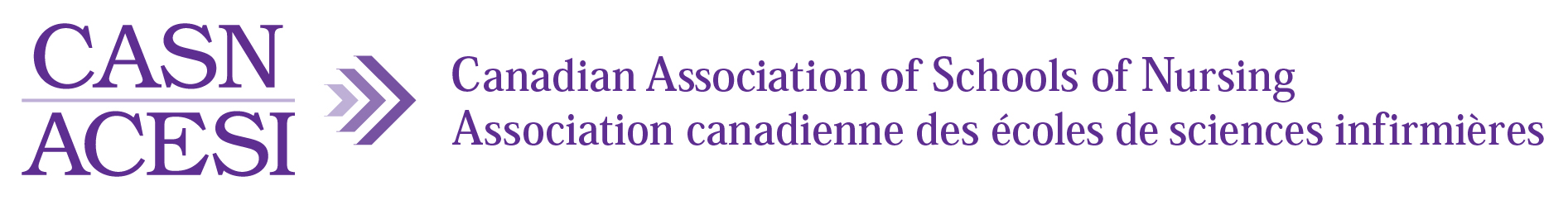 Information for the Woodend Clinical Education Research GrantPurpose The Canadian Association of Schools of Nursing is offering the Woodend Clinical Education Research Grant to fund a graduate student’s (master’s or doctoral) research project focusing on clinical practice education.Research FundingFunds for this grant are provided by the Woodend Clinical Education Research Grant.Grant DetailsGrants available: 1 per calendar yearFunding: up to $5,000 for one yearDeadline for submission: May 1, 2023Date that funds will be released: July 1, 2023Applications can be either in French or EnglishEligibility CriteriaGraduate student (master’s of doctoral) in a CASN member schoolAgree to sign a research agreementResearch must address clinical education researchApplication is 10 pages maximum, excluding required attachments, using an 11-point font and maintaining the margins as they appear on the application formHow to ApplyAll applications and supporting documentation must be submitted to Don Flaming, Senior Education Coordinator, via email (dflaming@casn.ca). 